ИНФОРМАЦИЯо реализации министерством социального развития Оренбургской областиВсероссийского благотворительного проекта «Мечтай со мной» во II квартале 2022 года№п/пИнформацияо высказанном желанииПроведенная работапо реализации желанияДолжностное лицо, участвующеев исполнении желанияИнформационное обеспечение1.Получить в подарок наборы Play Doh, конструктор LEGO CITY и 3D модель вертолетаИсполнено 04.04.2022Подарены наборы Play Doh, конструктор LEGO CITY  и 3D модель вертолетаСпециалисты по социальной работе ГБУСО «КЦСОН» в Тюльганском районе Шевченко И.Н., Алексеева Н.С., спонсор пожелал остаться неизвестнымРазмещение на официальном сайте министерства социального развития области в разделе «Открытые данные»2.Посетить краеведческий музей Сорочинского городского округаИсполнено 12.04.2022Организовано посещение краеведческого музеяСпециалист по социальной работе ГБУСО «КЦСОН» в г. Сорочинске Сундеева Ю.В.Размещение на официальном сайте министерства социального развития области в разделе «Открытые данные»3.Сходить на экскурсию в пожарно-спасательную часть по охране п. Адамовка.Исполнено 18.04.2022Организована экскурсия в пожарно-спасательную часть по охране п. Адамовка.Психолог ГАУСО «КЦСОН» в Адамовском районе Ганеева Ж.А. командир отделения пожарной части Исказинов А.Размещение на официальном сайте министерства социального развития области в разделе «Открытые данные»4.Получить в подарок машинку Volvo борт, тент с прицепомИсполнено 19.04.2022 Подарена машинка Volvo борт, тент с прицепомПсихолог ГБУСО «КЦСОН» в Пономаревском районе Мишина Н.А.Размещение на официальном сайте министерства социального развития области в разделе «Открытые данные»5.Получить в подарок машину с пультом управленияИсполнено 04.05.2022Подарена машина с пультом управленияСпециалисты по социальной работе ГАУСО «КЦСОН» в г. Медногорске Голованова И.А., Вольская Г.А., спонсор пожелал остаться неизвестнымРазмещение на официальном сайте министерства социального развития области в разделе «Открытые данные»6.Получить в подарок компьютерИсполнено 19.05.2022Подарен компьютерСпециалист по социальной работе ГБУСО «КЦСОН» в г. Бугуруслане и Бугурусланском районе Лыкова О.Б.Размещение на официальном сайте министерства социального развития области в разделе «Открытые данные»7.Получить подарок на день рожденияИсполнено 21.05.2022Подарена игрушечная техника сказочным героем пандойСпециалист по социальной работе ГБУСО «КЦСОН» в Александровском районе Максутова Е.А.Размещение на официальном сайте министерства социального развития области в разделе «Открытые данные»8.Посетить Бузулукский борИсполнено 27.05.2022 Организована поездка в Бузулукский бор к Сосне-ВеликаншеСпециалист по социальной работе ГАУСО «КЦСОН» в г. Бузулуке и Бузулукском районе Варгина А.А.,социальный работник Кадкина Н.И.Размещение на официальном сайте министерства социального развития области в разделе «Открытые данные»9.Скосить траву у дома, привезти дроваИсполнено 27.05.2022Скошена трава на придомовой территории, доставлены дроваПсихолог ГБУСО «КЦСОН» в Северном районе Корчагина Н.В.Размещение на официальном сайте министерства социального развития области в разделе «Открытые данные»10.Покататься на плотуИсполнено 01.06.2022Организовано катание на плоту в искусственном водоемеСпециалист по социальной реабилитации ГБУСО «КЦСОН» в Матвеевском районе Середина М.Г., психолог Фаткуллина З.Р.Размещение на официальном сайте министерства социального развития области в разделе «Открытые данные»11.Принять участие в праздничном мероприятии в районном центреИсполнено 01.06.2022Организовано участие в мероприятии, посвященном Дню Детства, вручен сладкий подарокПсихолог ГБУСО «КЦСОН» в Переволоцком районе Аманшева И.Ф.Размещение на официальном сайте министерства социального развития области в разделе «Открытые данные»12.Получить в подарок домашнего питомца – котенка британской породыИсполнено 10.06.2022 Подарен котенок  Специалист по социальной работе ГБУСО «КЦСОН» в Ташлинском районеАлейникова Н.НРазмещение на официальном сайте министерства социального развития области в разделе «Открытые данные»13.Посетить океанариум Исполнено 11.06.2022Организована поездка в океанариум г. СамарыСпециалист по социальной работе ГБУСО «КЦСОН» в г. Абдулино Минибаева О.И.Размещение на официальном сайте министерства социального развития области в разделе «Открытые данные»14.Посетить конюшню, покататься верхом на лошадиИсполнено 16.06.22Организовано посещение конюшни, поездка верхом на лошадиСпециалист по социальной работе ГАУСО «КЦСОН» в г. Орске Стригина В.И., специалисты конно-спортивной школы «Свобода».Размещение на официальном сайте министерства социального развития области в разделе «Открытые данные»15.Получить в подарок радиоуправляемую машинуИсполнено 17.06.2022Подарена радиоуправляемая машинаПсихолог ГАУСО «КЦСОН» в Кваркенском районе Болянова Е.О., специалист по социальной работе Сырова Т.И.Размещение на официальном сайте министерства социального развития области в разделе «Открытые данные»16.Получить в подарок игрушку «Автокран»Исполнено 17.06.2022Подарена игрушка «Автокран»Специалист по социальной работе ГБУСО «КЦСОН» в г. Кувандыке Никитенко Е.Н.Размещение на официальном сайте министерства социального развития области в разделе «Открытые данные»17.Получить в подарок аудиокнигиИсполнено 17.06.2022Подарены аудиокнигиЗаведующий комплексным отделением социального обслуживания населения № 3 ГБУСО «КЦСОН» в Саракташском районе Антонова Е.М., волонтер Антонова М.С.Размещение на официальном сайте министерства социального развития области в разделе «Открытые данные»18.Получить в подарок детскую мини-кухнюИсполнено 20.06.2022Подарен игрушечный кухонный наборСпециалисты по социальной работе ГБУСО «КЦСОН» в Илекском районеСоловьева А.В., Валеева А.Ф.Размещение на официальном сайте министерства социального развития области в разделе «Открытые данные»19.Получить подарок на день рожденияИсполнено 20.06.2022Подарены развивающие игры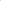 Специалист ГБУСО «КЦСОН» в Новосергиевском районе Васильева Е.А.Размещение на официальном сайте министерства социального развития области в разделе «Открытые данные»20.Принять участие в выездном мероприятии на турбазуИсполнено 20.06.2022Организовано выездное мероприятие на турбазуСпециалист по социальной работе ГБУСО «КЦСОН» в Оренбургском районе Овчарова О.В., творческий клуб «Надежда», Всероссийское общество инвалидов Оренбургского района, спонсоры пожелали остаться неизвестнымиРазмещение на официальном сайте министерства социального развития области в разделе «Открытые данные»21.Получить в подарок алмазную мозаикуИсполнено 20.06.2022Подарена алмазная мозаикаПсихолог ГБУСО «КЦСОН» в г. Соль-Илецке Дребнева Н.Ю., специалист по социальной работе Бисимбаева А.К.; спонсор пожелал остаться неизвестнымРазмещение на официальном сайте министерства социального развития области в разделе «Открытые данные»22.Получить в подарок на день рождения водяной  пистолетИсполнено 22.06.2022Подарен водяной  пистолетСпециалист по социальной работе ГБУСО «КЦСОН» в Домбаровском районе Дроздова Т.И., специалист по работе семьей Мележикова И.В. Размещение на официальном сайте министерства социального развития области в разделе «Открытые данные»23.Получить в подарок радиоуправляемую машинуИсполнено 22.06. 2022Подарена радиоуправляемая машинаСпециалисты ГБУСО «КЦСОН» в Октябрьском районе Позднякова Т.Л., Бикмурзина О.В.Размещение на официальном сайте министерства социального развития области в разделе «Открытые данные»24.Посетить пожарно-спасательную часть по охране с. АсекеевоИсполнено 23.06.2022 Организована экскурсия в пожарно-спасательную часть по охране с. АсекеевоСпециалист по социальной работе ГБУСО «КЦСОН» в Асекеевском районеДаянова Т.Г.Размещение на официальном сайте министерства социального развития области в разделе «Открытые данные»25. Сделать маникюрИсполнено 23.06.2022Сделан маникюр мастером ногтевого сервиса Директор ГБУСО «СРЦН «Алёнушка» в г. Кувандыке Анищенко Н.Н., спонсор пожелал остаться неизвестнымРазмещение на официальном сайте министерства социального развития области в разделе «Открытые данные»26.Получить подарок для художественного творчестваИсполнено 24.06.2022 Подарен набор для художественного творчестваСпециалист по социальной работе ГАУСО «КЦСОН» в г. Гае Вискова А.В.Размещение на официальном сайте министерства социального развития области в разделе «Открытые данные»27.Получить в подарок игрушку водяной бластерИсполнено 24.06.2022Подарен водяной бластер «ZURU X-shot» Специалист по социальной работе ГАУСО «КЦСОН» в Тоцком районе Абраменко С.В., специалист по работе с семьей Ахмерова Д.М., психологи Ахметова Т.В., Сивцова Ю.В., спонсор пожелал остаться неизвестнымРазмещение на официальном сайте министерства социального развития области в разделе «Открытые данные»28.Побывать на творческом мастер-классеИсполнено 29.06.2022 Организовано участие в мастер-классе по изготовлению игрушки-антистресс «Капитошка»Заведующий отделением социальной реабилитации ГБУСО «СРЦН «Аистенок» в г. Бугуруслане Дмитриева И.Ю., организация и проведение детских праздников «Акварель» под руководством Старухиной Л.Размещение на официальном сайте министерства социального развития области в разделе «Открытые данные»29.Научиться быть пользователем персонального компьютераИсполнено с 05.04.2022 по 21.06.2022Организовано обучение основам компьютерной грамотностиЗаведующая приемного карантинного отделения и изолятора ГКУСО «ЦСА «Феникс» Казакова А.А., заведующая отделения временного пребывания и экстренной помощи Самойлова Н.П.Размещение на официальном сайте министерства социального развития области в разделе «Открытые данные»30.Научиться вязать спицами и крючкомИсполнено 12.05.2022Организовано обучение вязанию спицами и крючком из пряжи, бывшей в употребленииСпециалисты по социальной работе ГКУСО «ЦСА «Феникс» в г. Орске Школьник Г.А., Губайдуллина О.ИРазмещение на официальном сайте министерства социального развития области в разделе «Открытые данные»31.Получить в подарок стиральную машинку-автоматИсполнено 14.04.2022Подарена стиральная машинка-автоматСпециалист по социальной работе ГБУСО «КЦСОН» в Беляевском районе Нагорная Р.Р., Благотворительный фонд «София», спонсоры пожелали остаться неизвестнымиРазмещение на официальном сайте министерства социального развития области в разделе «Открытые данные»32.Увидеть верблюдов и яковИсполнено 22.06.2022Организована экскурсия в стационар «Оренбургская Тарпания»Специалисты по работе с семьей ГБУСО «КЦСОН» в Беляевском районе Слинченко И.В., Капп Т.Ю.; сотрудники стационара «Оренбургская Тарпания»Размещение на официальном сайте министерства социального развития области в разделе «Открытые данные»33.Организовать мероприятие в честь ПасхиИсполнено 26.04.2022Организовано мероприятие «Пасхальные посиделки» Директор ГБУСО «КЦСОН» в Шарлыкском районе Мячина О.В., специалист по социальной работе Верховцева Г.В., библиотекарь Шарлыкской библиотеки Шалуташвили О.И., заведующая районным историко-краеведческим музеем Вайберт Г.Р. Размещение на официальном сайте министерства социального развития области в разделе «Открытые данные»34.Получить в подарок набор для творчестваИсполнено 20.05.2022Подарены наборы для творчества, воздушные шары, сладкие подарки, организовано шоу мыльных пузырей.Директор ГБУСО «КЦСОН» в Шарлыкском районе Мячина О.В., психолог Казакова Ю.ВРазмещение на официальном сайте министерства социального развития области в разделе «Открытые данные»35.Научиться технике работы с бисеромИсполнено с 23.05.2022 по 20.06.2022Организована серия мастер-классов по бисероплетениюПсихолог ГАУСО «КЦСОН» в Новоорском районе Беликова А.А., специалист по социальной работе Молчанова Е.В.Размещение на официальном сайте министерства социального развития области в разделе «Открытые данные»36.Вернуть утерянные медали за освоение целинных земельИсполнено 01.06.2022Вручены в торжественной обстановке утраченные наградыСпециалисты по социальной работе ГАУСО «КЦСОН» в Новоорском районеАтангулова Г.В., Бушуева Ю.Н.,администрация МО Энергетикский поссовет Новоорского районаРазмещение на официальном сайте министерства социального развития области в разделе «Открытые данные»37.Получить в подарок набор для творчестваИсполнено 30.05.2022Подарен набор для творчестваПсихолог ГАУСО «КЦСОН» в г. Новотроицке Асанова С.С.Размещение на официальном сайте министерства социального развития области в разделе «Открытые данные»38.Посетить кинотеатрИсполнено 23.06.2022Посещение кинотеатра (мультфильм «Кощей. Похититель невест»)Специалист по социальной работе ГАУСО «КЦСОН» в г. Новотроицке Бычкова Е.Ю.Размещение на официальном сайте министерства социального развития области в разделе «Открытые данные»39.Посетить Дом эмоцийИсполнено 15.06.2022Организовано посещение Дома эмоцийСпециалист по социальной работе ГБУСО «КЦСОН» в Южном округе г. Оренбурга Самсонова Ю.В., руководитель Дома эмоций Каримов М.Размещение на официальном сайте министерства социального развития области в разделе «Открытые данные»40.Посетить планетарий Оренбургского государственного университетаИсполнено 16.06.2022Организовано посещение планетарияСпециалист по социальной работе ГБУСО «КЦСОН» в Южном округе г. Оренбурга Самсонова Ю.В., и. о.  ректора Оренбургского государственного университета Мирошников С.А.Размещение на официальном сайте министерства социального развития области в разделе «Открытые данные»41.Увидеть страусовИсполнено 18.06.2022Организована поездка на страусиную ферму «Птица удачи»Специалист по социальной работе ГУСО «КЦСОН» в Акбулакском районе Сарбубинова Г.М., психолог Абдуалиева А.А.Размещение на официальном сайте министерства социального развития области в разделе «Открытые данные»42.Посетить Оренбургский государственный областной драматический театр им. М. ГорькогоИсполнено 23.06.2022 Организовано посещение театра (спектакль «Пришел мужчина к женщине»)Психолог ГУСО «КЦСОН» в Акбулакском районе Абдуалиева А.А.Размещение на официальном сайте министерства социального развития области в разделе «Открытые данные»43.Получить в подарок гоночный трэкИсполнено 21.06.2022 Подарен гоночный трэкСпециалист ГБУСО «КЦСОН» в Светлинском районе Парова А.С.Размещение на официальном сайте министерства социального развития области в разделе «Открытые данные»44.Получить в подарок роликиИсполнено 21.06.2022 Подарены роликиСпециалист ГБУСО «КЦСОН» в Светлинском районе Парова А.СРазмещение на официальном сайте министерства социального развития области в разделе «Открытые данные»45.Поплавать в бассейне, посетить кафеИсполнено 04.04.2022 Организовано посещение бассейна и кафе «Семь пятниц»Заведующий отделением социальной реабилитации ГБУСО «СРЦН «Маячок» в Саракташском районе Ельцова Е.В.Размещение на официальном сайте министерства социального развития области в разделе «Открытые данные»46.Покататься на лошадиИсполнено 05.04.2022Организовано посещение конно-спортивного клуба «Аллюр» Психолог отделения социальной реабилитации ГБУСО «СРЦН «Маячок» в Саракташском районе, инструктор по иппотерапии Мальцева Ю.Р.Размещение на официальном сайте министерства социального развития области в разделе «Открытые данные»47.Принять участие в празднике, посвященном Дню ДетстваИсполнено 12.05.2022Организовано мероприятие, посвященное Дню детстваДиректор ГБУСО «СРЦН «Маячок» в Саракташском районе Одиноченко Л.А.,директор благотворительной организации ООО «Благо – 56» Баева Е.Размещение на официальном сайте министерства социального развития области в разделе «Открытые данные»48.Получить в подарок караоке-микрофонИсполнено 22.04.2022Подарен микрофон на праздничном концерте Воспитатель стационарного отделения ГБУСО «РЦ «Бодрость» в г. МедногорскеХоданова С.Н., спонсор пожелал остаться неизвестнымРазмещение на официальном сайте министерства социального развития области в разделе «Открытые данные»49.Попробовать себя в роли диджеяИсполнено 22.04.2022Подготовлены музыкальные композиции для дискотеки. Организована дискотека, где состоялся творческий дебют в роли диджея.Культорганизатор стационарного отделения ГБУСО «РЦ «Бодрость» в г. Медногорске Равилов Д.Р.Размещение на официальном сайте министерства социального развития области в разделе «Открытые данные»50.Получить в подарок ракетки для настольного теннисаИсполнено 13.05.2022Подарены ракетки для настольного теннисаИнструктор по физкультуре стационарного отделения ГБУСО «РЦ «Бодрость» в г. Медногорске Кубиков Ш.С.Размещение на официальном сайте министерства социального развития области в разделе «Открытые данные»51.Исполнение требы в православной церкви.Исполнено 22.05.2022Исполнена треба во время проведения церковной службыВоспитатель ГБУСО «Сакмарский ПНИ» Шевченко Н.Ф., протоиерей отец Сергий ГолубевРазмещение на официальном сайте министерства социального развития области в разделе «Открытые данные»52.Заниматься цветоводствомИсполнено с 05.06.2022 по 07.06.2022Переданы в личное пользование комнатные цветы и посадочный материал для занятия цветоводством Воспитатель ГБУСО «Сакмарский ПНИ» Шевченко Н.Ф., ООО ТХ «Айсберг», спонсор пожелал остаться неизвестнымРазмещение на официальном сайте министерства социального развития области в разделе «Открытые данные»53.Заниматься выращиванием овощейИсполнено с 05.06.2022 по 07.06.2022Подарен семенной материал для овощных культурВоспитатель ГБУСО «Сакмарский ПНИ» Шевченко Н.Ф., спонсор пожелал остаться неизвестнымРазмещение на официальном сайте министерства социального развития области в разделе «Открытые данные»54.Пообщаться с родственниками по видеосвязиИсполнено с 01.05.2022 по 09.05.2022Организованы звонки по видеосвязиВоспитатели ГБУСО «Соль-Илецкий ПНИ» Ундубаева А.К., Степанченко Ю.Е.Размещение на официальном сайте министерства социального развития области в разделе «Открытые данные»55.Встретиться и пообщаться с «серебряными волонтерами»Исполнено 10.06.2022Организована встреча с волонтерами, проведены коллективные и индивидуальные беседы, подвижные игры на свежем воздухеВоспитатель ГБУСО «Соль-Илецкий ПНИ» Степанченко Ю.Е.Размещение на официальном сайте министерства социального развития области в разделе «Открытые данные»56.Встретиться со священнослужителем Исполнено 14.06.2022Организована встречасо священнослужителем, вручены нательные крестики и иконкиВоспитатели ГБУСО «Соль-Илецкий ПНИ» Ундубаева А.К., Степанченко Ю.Е., спонсорская помощь от представителя православной церкви св. муч. Анатолия  п. ШахтныйРазмещение на официальном сайте министерства социального развития области в разделе «Открытые данные»57.Получить в подарок кашпо для комнатных растенийИсполнено 22.04.2022Подарены пластиковые кашпо с поддонами различных размеров для посадки комнатных растенийМедицинская сестра отделения № 7 «Активное долголетие» ГБУСО «ГЦ «Долголетие» Шинкарева З.Х., спонсор пожелал остаться неизвестнымРазмещение на официальном сайте министерства социального развития области в разделе «Открытые данные»58.Получить в подарок книжки-раскраски и набор цветных карандашейИсполнено 19.05.2022Подарены 3 книжки-раскраски, 2 набора цветных карандашейМедицинская сестра психоневрологического реабилитационного отделения ГБУСО «ГЦ «Долголетие» Бабаян И.К., спонсор пожелал остаться неизвестнымРазмещение на официальном сайте министерства социального развития области в разделе «Открытые данные»59.Получить в подарок набор для пластилинографииИсполнено 09.06.2022Подарены 2 набора из пластилина Play DohПсихолог ГБУСО «ГЦ «Долголетие» Шмакова А.В., спонсор пожелал остаться неизвестнымРазмещение на официальном сайте министерства социального развития области в разделе «Открытые данные»60.Получить сладкий подарок на ПасхуИсполнено 25.04.2022Организована раздача отцом Максимом праздничного угощения (куличи, лимонад, конфеты) Генеральный директор АНО «Забота и уход» Жигулина О.В., старшая медицинская сестра Казаева Н.В.Размещение на официальном сайте министерства социального развития области в разделе «Открытые данные»61.Получить в качестве подарка  на день рождения сладкий пирог с лимонадомИсполнено 25.04.2022Подарен сладкий пирог с лимонадомГенеральный директор АНО «Забота и уход» Жигулина О.В., старшая медицинская сестра Казаева Н.В., воспитатель Курушина Е.С.Размещение на официальном сайте министерства социального развития области в разделе «Открытые данные»62.Принять участие в концерте, посвященном Дню ПобедыИсполнено 09.05.2022Организовано участие в концерте, посвященном Дню ПобедыГенеральный директор АНО «Забота и уход» Жигулина О.В., старшая медицинская сестра Казаева Н.В., воспитатель Курушина Е.С.Размещение на официальном сайте министерства социального развития области в разделе «Открытые данные»63.Принять участие в концерте, посвященном Дню социального работника и Дню медицинского работникаИсполнено 17.06.2022Организовано участие в концерте, посвященном Дню социального работника и Дню медицинского работникаГенеральный директор АНО «Забота и уход» Жигулина О.В., старшая медицинская сестра Казаева Н.В., воспитатель Курушина Е.С.Размещение на официальном сайте министерства социального развития области в разделе «Открытые данные»64.Получить в подарок настольную игруИсполнено 21.04.2022Спонсором подарена настольная игра для детей «Викторина первоклассника «Хочу всё знать» и 80 карточек с вопросамиЗаведующий стационарным отделением социальной реабилитации ГАУСО «РЦ «Проталинка» Баталова Л.Н., спонсор пожелал остаться неизвестнымРазмещение на официальном сайте министерства социального развития области в разделе «Открытые данные»65.Получить в подарок игрушкуИсполнено 21.04.2022Подарена игрушка «Дино»Заведующий стационарным отделением социальной реабилитации ГАУСО «РЦ «Проталинка» Баталова Л.Н., спонсор пожелал остаться неизвестнымРазмещение на официальном сайте министерства социального развития области в разделе «Открытые данные»66.Получить в подарок конструкторИсполнено 21.04.2022Подарен металлический конструктор для уроков трудаЗаведующий стационарным отделением социальной реабилитации ГАУСО «РЦ «Проталинка» Баталова Л.Н., спонсор пожелал остаться неизвестнымРазмещение на официальном сайте министерства социального развития области в разделе «Открытые данные»67.Получить подарок для занятия творчествомИсполнено 01.06.2022Подарена «Картина-раскраска по номерам» Заведующий стационарным отделением социальной реабилитации ГАУСО «РЦ «Проталинка» Баталова Л.Н., спонсор пожелал остаться неизвестнымРазмещение на официальном сайте министерства социального развития области в разделе «Открытые данные»68.Получить в подарок игрушкуИсполнено 01.06.2022Подарена куклаЗаведующий стационарным отделением социальной реабилитации ГАУСО «РЦ «Проталинка» Баталова Л.Н., спонсор пожелал остаться неизвестнымРазмещение на официальном сайте министерства социального развития области в разделе «Открытые данные»69.Научиться плаватьИсполнено 11.04.2022Организован  мастер-класс по плаванию в водноспортивном комплексе «Нефтяник» Заведующий отделением социальной диагностики ГБУСО «СРЦН «Радуга» в г. Бузулуке Атякшева О.В., волонтеры АО «Оренбургнефть»Размещение на официальном сайте министерства социального развития области в разделе «Открытые данные»70.Научиться танцевать «Вальс Победы»Исполнено 05.05.2022Разучены движения, поставлен и исполнен танец на площадиДиректор ГБУСО «СРЦН «Радуга» в г. Бузулуке Саблина Н.В.Размещение на официальном сате министерства социального развития области в разделе «Открытые данные»71.Красиво оформить клумбу для цветов Исполнено 11.05.2022Оформлена композиция на клумбе, сделаны оригинальные поделки – ваза и тележкаЗаведующий отделением социальной реабилитации ГБУСО «СРЦН «Радуга» в г. Бузулуке Поминова О.Л.Размещение на официальном сайте министерства социального развития области в разделе «Открытые данные»72.Получить подарки на День детстваИсполнено 01.06.2022Вручены сладкие подарки, книги, наборы для рисованияДиректор ГБУСО «СРЦН «Радуга» в г. Бузулуке Саблина Н.В., Бузулукская межрайонная прокуратура, спонсор пожелал остаться неизвестнымРазмещение на официальном сайте министерства социального развития области в разделе «Открытые данные»73.Принять участие в концерте, посвященном Дню социального работникаИсполнено 10.06.2022Исполнен танец на пуантах.Инструктор по труду ГБУСО «СРЦН «Радуга» в г. Бузулуке Рачкова А.Ю.Размещение на официальном сайте министерства социального развития области в разделе «Открытые данные»74.Научиться танцевать хип-хопИсполнено 15.06.2022Разучены движения, подготовлен танецСоциальный педагог отделения социальной диагностики ГБУСО «СРЦН «Радуга» в г. Бузулуке Добрынина И.В., школа Танцев «Shaolin»Размещение на официальном сайте министерства социального развития области в разделе «Открытые данные»75.Провести презентацию о космосеИсполнено 12.04.2022Показан документальный фильм «Сильнее огня», организована выставка рисунков и поделокКульторганизатор ГБУСО «Бузулукский ДИПИ» Полукарова Н.К., воспитатель Старостина Л.Н.Размещение на официальном сайте министерства социального развития области в разделе «Открытые данные»76.Угостить получателей социальных услуг куличамиИсполнено 26.04.2022Организовано мероприятие:«Дари радость на Пасху!», на котором получателямсоциальных услугподарили куличи, конфеты,фруктыГлавная медсестра ГБУСО «Бузулукский ДИПИ» Ефимова М.И.Размещение на официальном сайте министерства социального развития области в разделе «Открытые данные»77.Посадить красивые цветы на территории Дома-интернатаИсполнено 28.04.2022Высажено более 500различных сортов цветов.Инструкторы по труду ГБУСО «Бузулукский ДИПИ» Яковлева В.М.,Пиляева Н.С.Размещение на официальном сайте министерства социального развития области в разделе «Открытые данные»78.Послушатьрусский народный ансамбльИсполнено 29.04.2022Организовано выступление хора «Песни России» и мужской вокальной группы «Искра»Культорганизатор ГБУСО «Бузулукский ДИПИ» Полукарова Н.К.Размещение на официальном сайте министерства социального развития области в разделе «Открытые данные»79.Узнать больше о вакцинацииИсполнено с 04.05.2022 по06.05.2022Организованытематические беседы,оформлен санбюллетень натему «Вакцинация 2022»,вручены буклеты,оформлены стенды,проведен конкурс-викторина об иммунизации.Главная медсестра ГБУСО «Бузулукский ДИПИ» Ефимова М.И., старшая медсестра психоневрологического отделения реабилитации Коваленко Е.В.Размещение на официальном сайте министерства социального развития области в разделе «Открытые данные»80.Вручить подарки участникам Великой Отечественной войныИсполнено 09.05.2022Вручены цветы и памятные подарки участникам Великой Отечественной войны итруженикам тыла, организованпраздничный концертКульторганизатор ГБУСО «Бузулукский ДИПИ» Полукарова Н.К.Размещение на официальном сайте министерства социального развития области в разделе «Открытые данные»81.Организоватьконцерт, посвященный Дню РоссииИсполнено 12.06.2022Организован праздничный концерт «Россия – Родинамоя» Культорганизатор ГБУСО «Бузулукский ДИПИ» Полукарова Н.К., воспитательСтаростина JI.H.Размещение на официальном сайте министерства социального развития области в разделе «Открытые данные»82.Принять участие в конкурсе «Спасибо, интернет»Исполнено 15.06.2022Принято участие в Всероссийском конкурсе «Спасибо, интернет»Психолог ГБУСО «Бузулукский ДИПИ» Обухова Е.М.Размещение на официальном сайте министерства социального развития области в разделе «Открытые данные»83.Принять участие в чемпионате по компьютерному многоборьюИсполнено 16.06.2022Организовано участие в XIIВсероссийскомчемпионате покомпьютерномумногоборьюПсихолог ГБУСО «Бузулукский ДИПИ» Обухова Е.М.Размещение на официальном сайте министерства социального развития области в разделе «Открытые данные»84.Научиться играть в настольный теннис Исполнено 09.04.2022Организовано занятие по обучению игре в настольный теннисПедагог по физической культуре ГБУСОН «СРЦН «Гармония» в г. Оренбурге Винникова Я.А. Размещение на официальном сайте министерства социального развития области в разделе «Открытые данные»85.Поиграть в футбол на большом поле Исполнено 19.04.2022 Организована игра в футбол Воспитатель ГБУСОН «СРЦН «Гармония» в г. Оренбурге Юдина Е.А.Размещение на официальном сайте министерства социального развития области в разделе «Открытые данные»86.Спеть в караокеИсполнено 26.04.2022Организован занятие «караоке» Воспитатель ГБУСОН «СРЦН «Гармония» в г. Оренбурге Мотыжева О.В. Размещение на официальном сайте министерства социального развития области в разделе «Открытые данные»87.Задуть свечи на праздничном тортеИсполнено 04.05.2022Организовано задувание свечей на праздничном тортеЗаведующий отделением социальной реабилитации несовершеннолетних № 1 ГБУСОН «СРЦН «Гармония» в г. Оренбурге Яльчигулова И.С.Размещение на официальном сайте министерства социального развития области в разделе «Открытые данные»88.Посмотреть кукольный спектакльИсполнено 12.05.2022Организован выезд в Оренбургский государственный областной театр куколМетодист ГБУСОН «СРЦН «Гармония» в г. Оренбурге Саюшкина А.А.Размещение на официальном сайте министерства социального развития области в разделе «Открытые данные»89.Порисовать «волшебным способом»Исполнено 18.05.2022 Организован мастер-класс по рисованию мыльными пузырями Воспитатель ГБУСОН «СРЦН «Гармония» в г. Оренбурге Гаврилова Л.В.Размещение на официальном сайте министерства социального развития области в разделе «Открытые данные»90.Посидеть в пожарной машинеИсполнено 25.05.2022Организована поездка в пожарную частьМетодист ГБУСОН «СРЦН «Гармония» в г. Оренбурге Саюшкина А.А.Размещение на официальном сайте министерства социального развития области в разделе «Открытые данные»91.Сделать браслет-талисманИсполнено 30.05.2022Организован мастер-класс по изготовлению браслетаИнструктор по труду ГБУСОН «СРЦН «Гармония» в г. Оренбурге Корнилова С.И. Размещение на официальном сайте министерства социального развития области в разделе «Открытые данные»92.Посетить библиотекуИсполнено 03.06.2022Организован выезд в информационно-досуговый центр «Библиосервис»Методист ГБУСОН «СРЦН «Гармония» в г. Оренбурге Саюшкина А.А.Размещение на официальном сайте министерства социального развития области в разделе «Открытые данные»93.Поиграть в хоккейИсполнено 05.06.2022Организовано игра в хоккей на травеПедагог по физической культуре ГБУСОН «СРЦН «Гармония» в г. Оренбурге Винникова Я.А.Размещение на официальном сайте министерства социального развития области в разделе «Открытые данные»94.Покататься на байкеИсполнено 09.06.2022Организована встреча с байкерами Заместитель директора по воспитательной и реабилитационной работе ГБУСОН «СРЦН «Гармония» в г. Оренбурге Бохолдина С.А.Размещение на официальном сайте министерства социального развития области в разделе «Открытые данные»95.Приготовить вкусное блюдоИсполнено 13.06.2022Организован кулинарный мастер-класс по приготовлению витаминного салатаВоспитатель ГБУСОН «СРЦН «Гармония» в г. Оренбурге Юдина Е.А.Размещение на официальном сайте министерства социального развития области в разделе «Открытые данные»96.Сходить в музейИсполнено 20.06.2022 Организована экскурсия в музей истории города Оренбурга Методист ГБУСОН «СРЦН «Гармония» в г. Оренбурге Саюшкина А.А.Размещение на официальном сайте министерства социального развития области в разделе «Открытые данные»